Zajęcia logopedyczneWykonaj poniższe ćwiczenia wzorując się na bohaterce.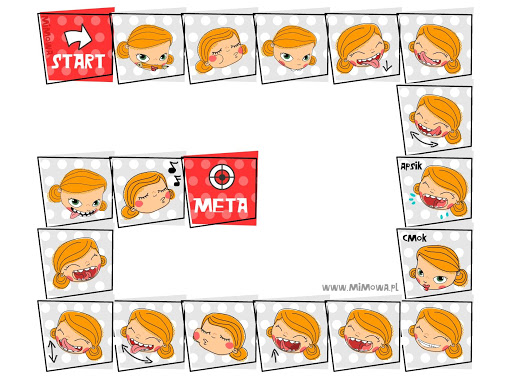 